Venda Nova do Imigrante – ES, 13 de maio de 2021.___________________________________________MARISE BERNARDA VILELASECRETÁRIA MUNICIPAL DE SAÚDEDECRETO Nº 3290/2019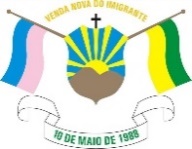 Prefeitura Municipal de Venda Nova do ImigranteAv. Evandi Américo Comarela, 385, Esplanada, Venda Nova do Imigrante/ESCNPJ.: 31.723.497/0001-08  - CEP: 29375-000  - Telefone: (28) 3546-1188ESTUDO TÉCNICO PRELIMINAREste Estudo Técnico Preliminar - ETP - tem como objetivo assegurar a viabilidade técnica e a razoabilidade da aquisição de 01 (uma) Ambulância grande porte para o Hospital Padre Máximo, mediante Emenda Impositiva da Câmara de Vereadores de Venda Nova do Imigrante e aquisição de 02 (dois) veículos tipo Van 20 + 1 lugares, com acessibilidade a cadeirante, que incorporarão a Frota da Secretaria Municipal de Saúde de Venda Nova do Imigrante, mediante recurso próprio, servindo como base para a elaboração do Termo de Referência, de acordo com a Lei 8.666/1993.Data da Elaboração: 13/05/2021Secretaria/servidor responsável:Secretaria de Saúde – Sidinéia Dias1. DESCRIÇÃO DA NECESSIDADE Da aquisição da AmbulânciaAquisição de 01 (uma) Ambulância grande porte para cessão ao Hospital Padre Máximo, mediante Emenda Impositiva da Câmara de Vereadores de Venda Nova do Imigrante, para que esta seja utilizada na realização de remoções simples para outros Hospitais da região, visto que hoje, com o aumento da demanda devido ao crescimento populacional, se faz necessária esta aquisição, para que os pacientes disponham de um veículo novo e equipado, que agilizará as transferências intermunicipais.Da aquisição das Vans As 02 (duas) Vans são necessárias para que a atual demanda de munícipes que realizam consultas nos Hospitais da Grande Vitória e cidades circunvizinhas, seja atendida em sua totalidade, evitando que os pacientes tenham que esperar por vagas. Estas serão utilizadas, principalmente, na locomoção de munícipes que dispõe de alguma deficiência física ou mobilidade reduzida.A necessidade da aquisição de 02 (dois) veículos e não de 01 (um) único veículo que dispõe de mais lugares e acessibilidade a cadeirante, como por exemplo um ônibus, se dá pela necessidade de uma logística mais efetiva na distribuição dos pacientes, sendo que os diversos Hospitais encontram-se localizados em grande parte nos extremos, o que dificulta a entrega dos munícipes dentro dos horários das consultas por um único veículo, além do fato de um veículo de maior porte como um ônibus não ser ágil, necessitar de mais espaço para manobras, para estacionamento e ser desfavorecido em diversos locais da Grande Vitória que, corriqueiramente, encontram-se congestionados devido ao alto fluxo de veículos nas vias.2. REQUISITOS DA CONTRATAÇÃOA empresa licitante deverá apresentar atestado de aptidão, emitido por pessoa jurídica de direito público ou privado comprovando a capacidade, de honrar os compromissos e prazos contratuais firmados com o Poder Público ou Privado. O(s) atestado(s) deve(m) ser emitido(s) em papel timbrado da empresa que contratou a licitante, assinado por seu representante legal, discriminando o teor da contratação e os dados da empresa contratada;Será necessária apresentação de Prospecto de todos os objetos desta Licitação no momento do Certame, que será avaliado pelo Servidor Maxwel Rocha, Encarregado de Transporte e Frota Sanitária.3. LEVANTAMENTO DE MERCADOO levantamento de mercado consiste na média de preços alcançada com no mínimo 03 (três) orçamentos, levantados junto a fornecedores.4. DESCRIÇÃO DA SOLUÇÃO COMO UM TODODa aquisição da AmbulânciaA aquisição da ambulância para o HPM é proveniente de Emenda Impositiva dos Vereadores do Município, que avaliaram a necessidade de obtenção do veículo junto aos responsáveis pelo Hospital Padre Máximo. Sendo que a compra deve ser realizada primeiramente pela Secretaria de Saúde, mediante processo Licitatório, para que seja patrimoniada e depois cedida, mediante Termo de Cessão, ao HPM; Da aquisição das VansAs 02 (duas) Vans são necessárias para que a atual demanda de munícipes que realizam consultas nos Hospitais da Grande Vitória e cidades circunvizinhas, seja atendida em sua totalidade, evitando que os pacientes tenham que esperar por vagas. Estas serão utilizadas, principalmente, na locomoção de munícipes que dispõe de alguma deficiência física ou mobilidade reduzida;A necessidade da aquisição de 02 (dois) veículos e não de 01 (um) único veículo que dispõe de mais lugares e acessibilidade a cadeirante, como por exemplo um ônibus, se dá pela necessidade de uma logística mais efetiva na distribuição dos pacientes, sendo que os diversos Hospitais encontram-se localizados em grande parte nos extremos, o que dificulta a entrega dos munícipes dentro dos horários das consultas por um único veículo, além do fato de um veículo de maior porte como um ônibus não ser ágil, necessitar de mais espaço para manobras, para estacionamento e ser desfavorecido em diversos locais da Grande Vitória que, corriqueiramente, encontram-se congestionados devido ao alto fluxo de veículos nas vias;A Garantia dos veículos deverá ser a de Fábrica, não podendo ser inferior a 12 (doze) meses, sem limite de quilometragem a contar da entrega;A garantia do Fabricante deverá obrigatoriamente incluir todas as despesas com as manutenções preventivas, incluindo peças e mão-de-obra, de acordo com as especificações do fabricante e nas quilometragens/horas recomendadas. Na enventual necessidade de remoção do equipamento para conserto, esta será realizada por empresa devidamente reconhecida pelo fabricante do mesmo e sob autorização dos responsáveis da CONTRATANTE;As depesas com peças, mão-de-obra e translado, decorrentes de garantia e/ou remoção do equipamento, deverão ser custeadas pela CONTRATADA;A Licitação, no estilo menor preço de item por lote, visa a disputa de lances entre empresas, fazendo com que a média de preços caia o máximo possível, otimizando assim a utilização dos recursos da administração pública para a aquisição dos materiais.5. ESTIMATIVA DAS QUANTIDADESA proposta da compra da Ambulância foi elaborada de acordo com a necessidade de remoções de pacientes do Hospital Padre Máximo, que foi avaliada junto à Câmara de Vereadores de Venda Nova do Imigrante;A proposta da compra das Vans foi elaborada devido ao grande fluxo de viagens que se fazem necessárias todos os dias para entrega dos pacientes nos Hospitais da Grande Vitória, que são consultados nas mais diversas especialidades. Atualmente parte da população acaba por não ser contemplada de imedianto nas vagas disponibilizadas, gerando assim uma fila de espera, pois a atual Frota da Secretaria de Saúde não supre a demanda.SECRETARIA MUNICIPAL DE SAÚDE6. ESTIMATIVA DO VALOR DA CONTRATAÇÃOA estimativa de valor médio da contratação é de aproximadamente R$ 933.871,18, baseada na busca prévia de cotações, suscetível a alterações durante a realização do Certame.7. PARCELAMENTO OU NÃO DA SOLUÇÃOA licitação será dividida em item por lote, visto que se tratam de itens independentes, viabilizando a ampla participação de licitantes, que embora não disponham de capacidade para execução da totalidade do objeto, possam fazê-lo com relação a itens ou unidades autônomas.8. CONTRATAÇÕES CORRELATAS E/OU INTERDEPENDENTESNão há a necessidade de contratações/aquisições correlatas ao objeto ora debatido.9. ALINHAMENTO ENTRE A CONTRATAÇÃO E O PLANEJAMENTOAs despesas inerentes a este Termo de Referência correrão à conta das dotações:Secretaria Municipal de Saúde:- Aquisição de uma Ambulância para o HPM: 0000027-15300000000;- Aquisição de duas Vans com acessibilidade a cadeirante para a Secretaria de Saúde: 0000036-121100000000.10. RESULTADOS PRETENDIDOSCom estas aquisições objetivam-se atender à solicitação do Hospital Padre Máximo, através da Câmara de Vereadores  do município e acabar com a fila de espera de vagas no transporte, que atualmente se forma devido a falta de veículos para atender a população em um todo.11. PROVIDÊNCIAS A SEREM ADOTADASNão há providências a serem adotadas pela administração previamente à celebração do contrato, inclusive quanto à capacitação de servidores ou de empregados para fiscalização e gestão contratual ou adequação do ambiente da organização.12. IMPACTOS AMBIENTAISEm regra, os impactos ambientais provenientes da contratação são mínimos, visto que se trata da aquisção de veículos que já saem de fábrica devidamente adaptados para atender às Legislações brasileiras para controle de emissão de gazes poluentes, além do fato de que revisões preventivas (em garantia) e corretivas são realizadas em empresas autorizadas, que dispõe de destinação correta para óleo e demais componentes oriundos de descarte dos veículos.13. VIABILIDADE E RAZOABILIDADE DA CONTRATAÇÃOO Estudo Técnico Preliminar indica que esta forma de contratação é perfeitamente viável e que maximiza a probabilidade do alcance dos resultados pretendidos.Diante do exposto a Comissão, a equipe técnica declara ser viável a contratação da solução pretendida, com base neste Estudo Técnico Preliminar.